      Anmälningsblankett Solgläntans Föräldrakooperativa Förskola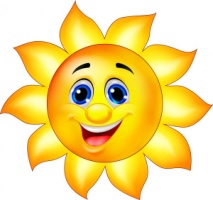 Postadress			Telefon			E-postHeagårdsvägen 4                       	070- 412 98 57                       solglantanheberg@gmail.comBox 74				                        rektorsolglantan@gmail.com 311 06 HebergBarnets för- och efternamn                                                                 Barnets för- och efternamn                                                                 Personnummer (10 siffror)Personnummer (10 siffror)Adress  Adress  Postnummer/ortPostnummer/ortVårdnadshavares namnPersonnummerVårdnadshavares namnPersonnummerAdressPostnummer/Ort AdressPostnummer/OrtTelefon  bostadMobiltelefonTelefon bostadMobiltelefonArbetsgivare/skolaTelefon arbeteArbetsgivare/skolaTelefon arbeteArbetssökandeFöräldraledigArbetssökandeFöräldraledigMake/SamboPersonnummerMake/SamboPersonnummerArbetsgivare/skolaArbetsgivare/skolaArbetsgivare/SkolaTelefon arbeteArbetssökandeFöräldraledigArbetssökandeFöräldraledigModersmål, om annat än svenska:Funktionshinder, vilket:Allergi, vilken:Placering önskas from:Antal timmar/vecka ca:Ort och DatumOrt och DatumNamnteckning (vårdnadshavare)Namnteckning (vårdnadshavare)NamnförtydligandeNamnförtydligande